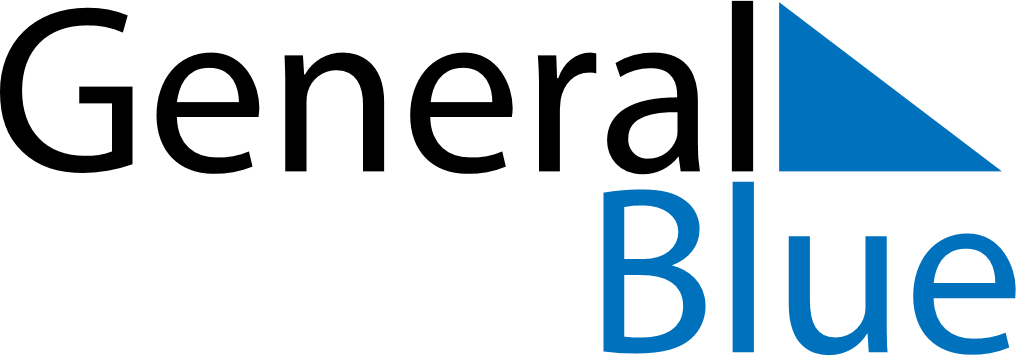 May 2021May 2021May 2021TurkeyTurkeySUNMONTUEWEDTHUFRISAT1Labour and Solidarity Day23456789101112131415End of Ramadan (Eid al-Fitr)16171819202122Commemoration of Atatürk, Youth and Sports Day232425262728293031